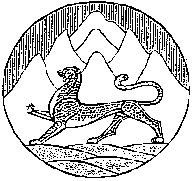 АДМИНИСТРАЦИЯ  МЕСТНОГО САМОУПРАВЛЕНИЯ МУНИЦИПАЛЬНОГО ОБРАЗОВАНИЯ ДИГОРСКИЙ РАЙОН РЕСПУБЛИКИ СЕВЕРНАЯ ОСЕТИЯ-АЛАНИЯГЛАВА АДМИНИСТРАЦИИ  МЕСТНОГО САМОУПРАВЛЕНИЯ МУНИЦИПАЛЬНОГО ОБРАЗОВАНИЯ ДИГОРСКИЙ РАЙОНПОСТАНОВЛЕНИЕот 01.11.2022 г.                                    № 532                                     г.ДигораОб утверждении муниципальной программы "Социальнаяподдержка нуждающегося населения муниципального образованияДигорский район" на 2023 год и плановый период до 2025 годаВ соответствии с Федеральным законом от 06.10.2003 № 131-ФЗ "Об общих принципах организации местного самоуправления в Российской Федерации", статьей 179,3 бюджетного кодекса РФ,Законом Республики Северная Осетия-Алания от 25.04.2006  № 24-РЗ "О местном самоуправлении в Республике Северная Осетия-Алания", руководствуясь Уставом муниципального образования Дигорский район,постановляю:1. Утвердить прилагаемую муниципальную программу "Социальная поддержка нуждающегося населения муниципального образования Дигорский район" на 2023 год и на плановый период до 2025 года.2. Финансовому управлению АМС МО Дигорский район (Бибаева Ф.В.) при формировании бюджета муниципального образования Дигорский район на 2023 - 2025 годыпредусмотреть финансовые средства для реализации муниципальной программы "Социальная поддержка нуждающегося населения муниципального образования Дигорский район»на 2023 год и  плановый период до 2025 года в сумме 4500,0 тысяч рублей.3. Контроль за выполнением настоящего постановления возложить на начальника финансового управления администрации местного самоуправления МО Дигорский район Бибаеву Ф.В.Глава администрации                                                                          Р.С. ТуккаевУтверждена постановлением Главы                                                       АМС МО Дигорский район                                                    № 532 от 01.11. 2022 годаМуниципальная программа "Социальная поддержка нуждающегося населения муниципального образования Дигорский район" на 2023год и на плановый период до 2025 года.Паспорт муниципальной программы "Социальная поддержка нуждающегося населения муниципального образования Дигорский район" на 2023год и на плановый период до 2025 года.1. Характеристика (содержание) проблемы и обоснование необходимости ее решения программно-целевым методомПринятие Программы "Социальная поддержка нуждающегося населения муниципального образования Дигорский район на  2023 год и на плановый период до 2025 г. позволит своевременно и оперативно реагировать на актуальные потребности жителей Дигорского района, оказавшихся в трудной жизненной ситуации.Программа предусматривает оказание единовременной адресной материальной помощи гражданам Дигорского района, оказавшимся в трудной жизненной ситуации, малообеспеченным, многодетным, опекунским семьям, семьям с детьми-инвалидами, другим слабозащищенным категориям граждан, а также привлечение внимания общественности к проблемам граждан района, оказавшихся в трудной жизненной ситуации, малообеспеченных, многодетных, опекунских семей, ветеранов войны и труда, инвалидов посредством средств массовой информации.Трудная жизненная ситуация - ситуация, объективно нарушающая жизнедеятельность гражданина (инвалидность, неспособность к самообслуживанию в связи с преклонным возрастом, болезнью, сиротство, малообеспеченность, безработица, отсутствие определенного места жительства, конфликты и жестокое обращение в семье, одиночество и тому подобное), которую он не может преодолеть самостоятельно. Под малоимущими семьями и малоимущими одиноко проживающими гражданами понимаются семьи и одиноко проживающие граждане, которые по независящим от них причинам имеют среднедушевой доход ниже величины прожиточного минимума, установленного в Республике Северная Осетия-Алания.Реализация Программы предполагает оказание материальной помощи на основе принципа адресности, что позволит наиболее эффективно расходовать бюджетные средства на социальную поддержку малоимущих слоев населения района.2. Цели и задачи ПрограммыЦелью Программы является социальная поддержка остро нуждающихся слоев населения.Основной задачей является оказание комплексной, единовременной адресной материальной помощи гражданам района, оказавшимся в трудной жизненной ситуации, малообеспеченным, многодетным, опекунским семьям, семьям с детьми инвалидами, другим слабозащищенным категориям граждан.Основными принципами по оказанию социальной помощи являются адресность, экстренность, публичность и открытость реализации Программы.Система социальной помощи основывается также на принципе дифференцированного подхода к определению форм и видов социальной помощи в зависимости от материального положения, возраста, степени трудоспособности и других конкретных жизненных обстоятельств.Основными критериями, дающими право на оказание материальнойпомощи, являются уровень дохода, нуждаемость заявителя, которые подтверждаются перечнем документов:- копии документов, удостоверяющих личность гражданина и членов его семьи;- документы, подтверждающие среднемесячный доход на каждого члена семьи;- для рассмотрения Комиссией заявлений с просьбой об оказании материальной помощи на лечение дополнительно представляется выписка из истории болезни заявителя или члена его семьи с рекомендуемым лечением;- при наличии группы инвалидности представляется копия справки, выданной медико-социальной экспертизой.3. Ожидаемые результаты реализации ПрограммыРеализация Программы снизит социальную напряженность среди малообеспеченных слоев населения.Ожидаемый результат:- оказание материальной помощи 120 чел. ежегодно;- улучшение социального положения семей и одиноко проживающих граждан, находящихся в трудной жизненной ситуации.4. Механизм реализации ПрограммыМеханизм реализации Программы предусматривает достижение конечных результатов и рациональное использование средств, выделяемых на ее выполнение.Выделение средств осуществляется на основе принципа адресности, по мере поступления обращений.Организацию и управление всем комплексом работ по реализации Программы осуществляет Финансовое управление, и по мере необходимости, готовит предложения по корректировке программных мероприятий.6. Ресурсное обеспечение ПрограммыМероприятия Программы планируется осуществлять за счет средств бюджета муниципального образования Дигорский район. Общий объем ассигнований на реализацию Программы составляет 4500,0 тыс. рублей, в том числе: 2023 год - 1500,0 тыс. руб., 2024 год - 1500,0 тыс. руб., 2025 год - 1500,0 тыс. руб.7. Управление реализацией Программы и контроль ее исполненияУправление реализацией Программы осуществляется муниципальным заказчиком - администрацией местного самоуправления муниципального образования Дигорский район.Администрация местного самоуправления муниципального образования Дигорский район с учетом выделяемых на реализацию Программы финансовых средств ежегодно проводит анализ затрат по программным мероприятиям, оценку механизмов ее реализации.8. Оценка эффективности реализации программыПрограмма обеспечит единство социальной политики в отношении социально незащищенных граждан муниципального образования Дигорский район.Социально-экономическая эффективность Программы заключается в адресности предоставляемой единовременной материальной помощи.Реализация Программы позволит экономично распределять денежные средства бюджета муниципального образования Дигорский район с учетом индивидуальной оценки трудной жизненной ситуации в каждом случае, что в свою очередь обеспечит доступность материальной поддержки для нуждающихся в ней граждан в необходимой мере.Наименование программы Муниципальная целевая программа "Социальная поддержка нуждающегося населения МО Дигорский район" на 2023год и на плановый период до 2025 г.Муниципальная целевая программа "Социальная поддержка нуждающегося населения МО Дигорский район" на 2023год и на плановый период до 2025 г.Муниципальная целевая программа "Социальная поддержка нуждающегося населения МО Дигорский район" на 2023год и на плановый период до 2025 г.Муниципальная целевая программа "Социальная поддержка нуждающегося населения МО Дигорский район" на 2023год и на плановый период до 2025 г.Основание для разработки программы (дата, номер и наименование нормативных актов)Федеральный закон от 06.10.2003 № 131-ФЗ "Об общих принципах организации местного самоуправления в Российской Федерации", Закон Республики Северная Осетия-Алания от 25.04.2006 № 24-РЗ "О местном самоуправлении в Республике Северная Осетия-Алания", статья 179.3 Бюджетного кодекса Российской ФедерацииФедеральный закон от 06.10.2003 № 131-ФЗ "Об общих принципах организации местного самоуправления в Российской Федерации", Закон Республики Северная Осетия-Алания от 25.04.2006 № 24-РЗ "О местном самоуправлении в Республике Северная Осетия-Алания", статья 179.3 Бюджетного кодекса Российской ФедерацииФедеральный закон от 06.10.2003 № 131-ФЗ "Об общих принципах организации местного самоуправления в Российской Федерации", Закон Республики Северная Осетия-Алания от 25.04.2006 № 24-РЗ "О местном самоуправлении в Республике Северная Осетия-Алания", статья 179.3 Бюджетного кодекса Российской ФедерацииФедеральный закон от 06.10.2003 № 131-ФЗ "Об общих принципах организации местного самоуправления в Российской Федерации", Закон Республики Северная Осетия-Алания от 25.04.2006 № 24-РЗ "О местном самоуправлении в Республике Северная Осетия-Алания", статья 179.3 Бюджетного кодекса Российской ФедерацииЗаказчик программы Администрация местного самоуправления МО Дигорский районАдминистрация местного самоуправления МО Дигорский районАдминистрация местного самоуправления МО Дигорский районАдминистрация местного самоуправления МО Дигорский районРазработчик программы Отдел социально-экономического развития АМС МО Дигорский районОтдел социально-экономического развития АМС МО Дигорский районОтдел социально-экономического развития АМС МО Дигорский районОтдел социально-экономического развития АМС МО Дигорский районКоординатор программы Финансовое управление АМС МО Дигорский районФинансовое управление АМС МО Дигорский районФинансовое управление АМС МО Дигорский районФинансовое управление АМС МО Дигорский районЦель программы Социальная поддержка остронуждающихся слоев населения МО Дигорский районСоциальная поддержка остронуждающихся слоев населения МО Дигорский районСоциальная поддержка остронуждающихся слоев населения МО Дигорский районСоциальная поддержка остронуждающихся слоев населения МО Дигорский районОсновные задачи программы Оказание комплексной, единовременной адресной материальной помощи гражданам Дигорского района, оказавшимся в трудной жизненной ситуации, малообеспеченным, многодетным, опекунским семьям, семьям с детьми инвалидами, другим слабозащищенным категориям граждан.Оказание комплексной, единовременной адресной материальной помощи гражданам Дигорского района, оказавшимся в трудной жизненной ситуации, малообеспеченным, многодетным, опекунским семьям, семьям с детьми инвалидами, другим слабозащищенным категориям граждан.Оказание комплексной, единовременной адресной материальной помощи гражданам Дигорского района, оказавшимся в трудной жизненной ситуации, малообеспеченным, многодетным, опекунским семьям, семьям с детьми инвалидами, другим слабозащищенным категориям граждан.Оказание комплексной, единовременной адресной материальной помощи гражданам Дигорского района, оказавшимся в трудной жизненной ситуации, малообеспеченным, многодетным, опекунским семьям, семьям с детьми инвалидами, другим слабозащищенным категориям граждан.Целевые показатели и индикаторы В рамках реализации программных мероприятий оказание материальной помощи по 120 человек ежегодно В рамках реализации программных мероприятий оказание материальной помощи по 120 человек ежегодно В рамках реализации программных мероприятий оказание материальной помощи по 120 человек ежегодно В рамках реализации программных мероприятий оказание материальной помощи по 120 человек ежегодно Сроки и этапы реализации программы Реализация программы планируется в три этапа – 2023, 2024, 2025 годыРеализация программы планируется в три этапа – 2023, 2024, 2025 годыРеализация программы планируется в три этапа – 2023, 2024, 2025 годыРеализация программы планируется в три этапа – 2023, 2024, 2025 годыОбъемы и источники финансирования Программы (тыс. руб.)Всего 2023 г.2024 г.2025 г.Общий объем финансирования 4500,01500,01500,01500,0в т.ч. бюджет МО Дигорский район4500,0 1500,0 1500,01500,0бюджет РСО-Алания ----федеральный бюджет ----иные источники ----Ожидаемые результаты реализации Программы -   оказание материальной помощи по 120 чел. ежегодно;- улучшение социального положения многодетных, малоимущих семей и одиноко проживающих граждан, находящихся в трудной жизненной ситуации, улучшение условий жизни малоимущих, пожилых граждан и инвалидов, нуждающихся в материальной помощи.-   оказание материальной помощи по 120 чел. ежегодно;- улучшение социального положения многодетных, малоимущих семей и одиноко проживающих граждан, находящихся в трудной жизненной ситуации, улучшение условий жизни малоимущих, пожилых граждан и инвалидов, нуждающихся в материальной помощи.-   оказание материальной помощи по 120 чел. ежегодно;- улучшение социального положения многодетных, малоимущих семей и одиноко проживающих граждан, находящихся в трудной жизненной ситуации, улучшение условий жизни малоимущих, пожилых граждан и инвалидов, нуждающихся в материальной помощи.-   оказание материальной помощи по 120 чел. ежегодно;- улучшение социального положения многодетных, малоимущих семей и одиноко проживающих граждан, находящихся в трудной жизненной ситуации, улучшение условий жизни малоимущих, пожилых граждан и инвалидов, нуждающихся в материальной помощи.